По горизонтали: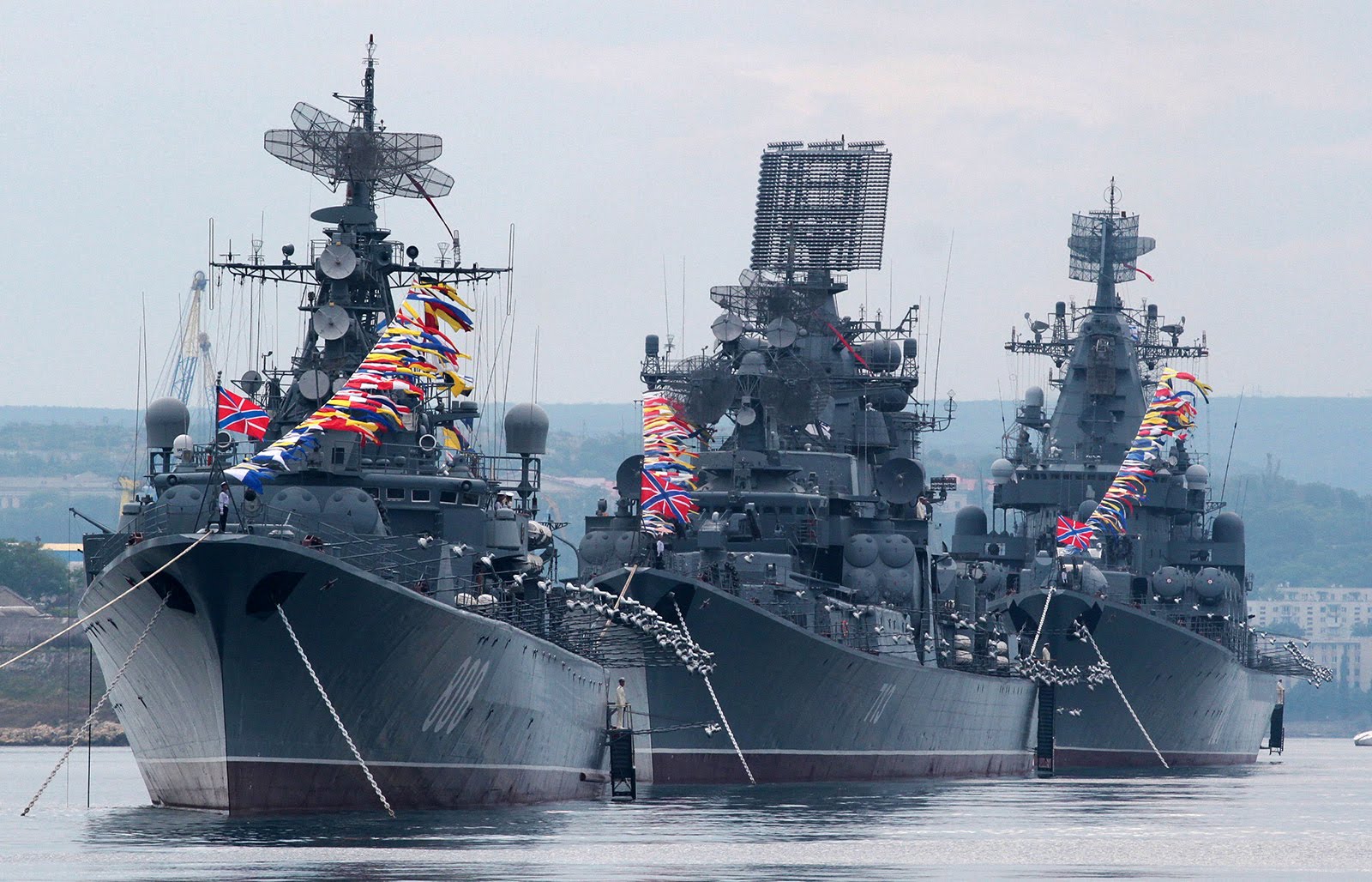 1. Первая база русского флота на Балтике5. Крупное соединение российского Военно-морского флота.7. Место строительства кораблей. 8. Судоходство на языке моряков.9. Выдающийся российский флотоводец, одержавший последнюю крупную победу в истории парусного флота.10. Русский художник, погибший при подрыве броненосца «Петропавловск» в русско-японской войне14. Крупное объединение кораблей под единым командованием15. Легендарный Балтийский крейсер, ставший символ Октябрьской революции.16. Высшее воинское звание в Военно-морском флоте России.По вертикали:2. Страна – главный враг России на Черном море 3. «Город славы русских моряков».4. Высшая область военного искусства6. Самодвижущийся взрывной снаряд.11. Полуостров в Финляндии, место первой морской победы России                                                                                                                                                                                                                                                                                                                                            12. В них на флоте измеряют расстояние                                                                                                                                                                              13. Боевой корабль                                                                                                                                                                              14. Крупный корабль, на котором находится                                                                                                                                                                                                                                                        командующий эскадрой                                                                                                                                                                               17. Флаг российского Военно-морского флота3451267141391215111617810